Del Curso        Nota – Esta autorización la presentará el alumno o la alumna al incorporarse o salir del Centro al Profesor/a de Guardia.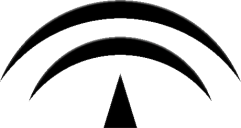 ç             IES Américo Castroç             IES Américo Castro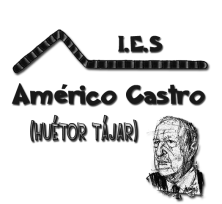 AUTORIZACIÓN ENTRADA/SALIDA DEL CENTRO 2017/18D./Dña.con DNIPadre/Madre o Representante legal del alumno/aPadre/Madre o Representante legal del alumno/aPadre/Madre o Representante legal del alumno/aPadre/Madre o Representante legal del alumno/aPadre/Madre o Representante legal del alumno/a1º ESO1º ESO2º ESO2º ESO2º ESO3º ESO3º ESO3º ESO4º ESO4º ESO4º ESO1º BACH1º BACH1º BACH2º BACH2º BACH2º BACHABBCCDDEEF1º FPB1º FPB1º FPB2º FPB2º FPB2º FPB1º CFGM1º CFGM1º CFGM2º CFGM2º CFGM2º CFGMAutorizo a mi hijo a Salir  /  Incorporarse  (Tachar lo que no proceda) del Centro el díaHORAHORAHORAHORAHORAHORADÍAMESAÑOMOTIVO1ª2ª3ª4ª5ª6ªPresenta JustificanteSiNoFirmado /Firmado /Firmado /(Firma del Profesor/a Guardia)(Firma del Profesor/a Guardia)(Firma del Padre/Madre o Tutor)Huétor Tájar,dede 201